Reception Class Timetable – w/c 1.3.21 – World Book Week     8.45amExercise9.00amZoomPhonics9.30amPhonicsActivities 10.00amStory10.15amBreak 10.30amHandwriting11.00amActivities11.45amLunch12.45amMathsComparing numbers to 10 Bonds to 101.15pm onwardsActivities  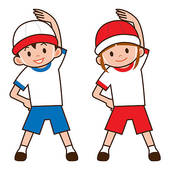 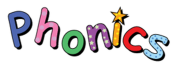 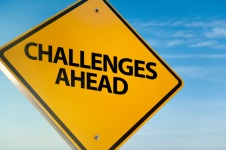 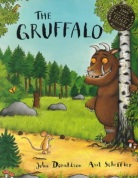 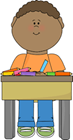 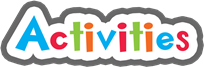 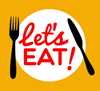 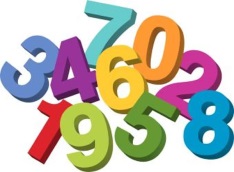 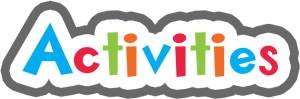 MondayDaily ExercisePhonicsRecapZoomPhonics activitiesStory TimeFruit and DrinkHandwritingPractise 121 ReadingActivitiesChoosing Time Maths1and Activity Favourite Story Writing TuesdayDaily ExercisePhonicsRecapZoomPhonics activitiesStory TimeFruit and DrinkHandwritingPractise Making origami book cornerMaths2and ActivityOutdoor activities Forest School WednDaily ExerciseTricky Word RecapZoomPhonics activitiesStory TimeFruit and DrinkHandwritingPractise 121 ReadingActivitiesChoosing Time 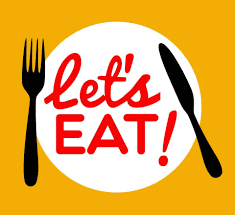 Maths3and ActivitySharing a Story afternoon  ThursdayDaily ExerciseShare a BookZoomPhonics activitiesStory TimeFruit and DrinkLog in Bringing Books to Life121 ReadingActivitiesChoosing TimeMaths4and ActivityICT Traditional Tales   2pm Whole School Assembly  FridayDaily ExerciseReturning to schoolZoomPhonics activitiesStory TimeFruit and DrinkNumber Writing 121 ReadingActivitiesChoosing TimeMaths5and ActivityBook Scavenger Hunt P.E session